LT-18062019-La Suisse plus forte que la Silicon Valley? ANALYSE. Qui sont, en Suisse romande, les entrepreneurs et les chercheurs qui incarnent la révolution industrielle 4.0? Un livre collectif piloté par Xavier Comtesse fait le portrait de ces «shapers» et décrit les tendances technologiques à l’œuvre C’est l’histoire emblématique d’une entreprise valaisanne championne des machines à fabriquer les tubes pour le dentifrice et les cosmétiques. Jusqu’à récemment, l’objectif était d’augmenter sans cesse les cadences de production. Désormais, le directeur d’Aisa, Hugues-Vincent Roy, vise d’abord la flexibilité et l’autoréglage de ses équipements. Un système de machine learning développé avec l’Institut de recherche Idiap de Martigny (VS) permet de passer d’un type de tube à un autre en quelques minutes. Vive l’intelligence artificielle!Photographie d'Alain Jeannet, directeur Business Development, responsable des événements pour Le Temps et les publications de Ringier Axel Springer Suisse. DR 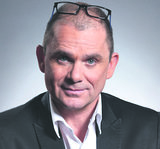 Lire aussi: L’industrie 4.0, une révolution qui va au-delà de la seule technologie